NEW EMPLOYERS CHECKLIST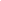 Full Name: Date:Gender:Age:Employer Strongly AgreeAgreeNeutralNeeds ImprovementBackgroundBackgroundBackgroundBackgroundBackgroundNumber of years of company’s operations.Track record of the employer.Attrition rate of the company.Notable services & awards.2.   Policies2.   Policies2.   Policies2.   Policies2.   PoliciesGives out handbooks on behavior manual.Proper orientation on company policies.Fair execution of the said policies.Clear & thorough explanation of employee benefits.3.   Workflow3.   Workflow3.   Workflow3.   Workflow3.   WorkflowEmployer clearly explains the workflow.Employer entertains questions.Employer corrects mistakes professionally.Employer observes proper dress code.Remarks:Remarks:Remarks:Remarks:Remarks: